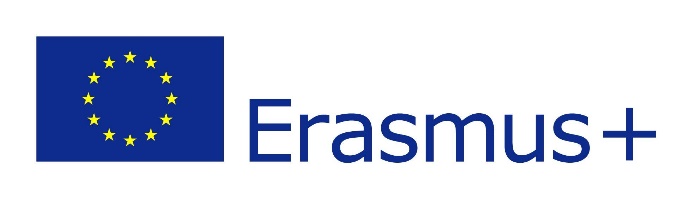 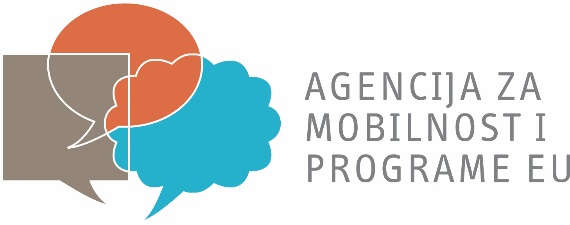 Međunarodni radni sastanak za učenike i nastavnikeNaslov događaja: “Kako otvoriti poduzećeMjesto događanja : FrancuskaOpis događaja: Nakon dočekivanja svih partnera za prvi sastanak, planiramo posjetiti tvrtke : 2 tvrtke, veliku (npr. Airbus) i  tvrtku. Cilj je vidjeti i upoznati partnere (djelatnike) raznih usluga kako bi zaključili što tvrtka mora biti, bez obzira na njenu veličinu. Također možemo proučavati rad samostalnog trgovca, male i srednje tvrtke i naravno onih velikih tvrtki kao airbus. SME tvrtka koja će se proučavati je Angelizon.  Radionice će biti organizirane sa predstavnicima Trgovinske komore i sa Komorom za trgovinu i  industriju.Pokriveni intelektualni izlazi: Iscrtavanje glavnih koraka za stvaranje tvrtke, oblik tvrtke (prezentacija), pisanje upitnika koji će se slati pravim tvrtkama kako bi se istražio grafikon organizacije, njihovi prioritetima, brige, problemi…Ponedjeljak Nakon doručka u školi, francuski učenici su prezentirali njihovu školu stranim učenicima i profesorima, i onda otišli u obilazak lokalnih poduzeća. Bili su razdvojeni u skupinama i svaka je skupina morala posjetiti tvrtku sa upitnicima povezanim sa aktivnošću tvrtke. Morali su rezimirati odgovore  i ono što su naučili o tvrtci. U međuvremenu, koordinatori su započeli  sastanak gdje je Francuski tim objasnio plan za tjedan. Koordinator projekta dao nam je dnevni red i sve teme o kojima se mora razgovarati tijekom tjedna. Projekt - pojašnjenje njegovih ciljeva Povratna veza sa radnog sastanka sa nacionalnim agencijamaIntelektualni izlazi i podjela zadatakaIzvještavanje i diseminacijaPisanje bilješki i procjena sastanakaBudžetiItalija -  datum sastanka i pojašnjenje zadatakaRaznoPopodne smo imali radionicu, učenici i profesori: “kako osnovati svoj posao u svojoj zemlji”. Učenici svake zemlje morali su prezentirati njihov rad (PPT) i prikazati  prezentaciju ili video u kojem nas upoznaju s njihovim timom i njihovim početnim idejama o proizvodima/uslugama za poslovni plan.  Utorak Učenici su imali 2 sata nastave engleskog ili španjolskog za dijeljenje kulturnih aspekata njihovih zemalja, dok su koordinatori imali sastanak.Zatim su u grupama upoznali neke poduzetnike na “brzom sastanku”. Poduzetnici su došli iz različitih sektora, govorili su o njihovim aktivnostima I iskustvima… I odgovarali na pitanja o poduzetništvu.  Popodne, imali smo vođenu turu po Toulousu organiziranu od strane učenika iz turističkih škola.SrijedaPosjeta tvornici pastela http://www.terredepastel.com/Konferencija o izvršenju i razvoju poduzeća: objašnjavanje globalnih koncepata, od uzgajanja biljaka do prodaje (odjeće, kozmetičkih proizvoda...) Koordinatori i profesori su imali sastanak za vrijeme ručka u Terre de Pastelu.ČetvrtakJutarnji posjet velikoj tvrtci: Airbus http://www.manatour.fr/fr/d%C3%A9couvertes-a%C3%A9ronautiques/lets-visit-airbus-visite-airbus-d%C3%A9couverte Popodne: koordinatori su imali sastanak, učenici su se zabavljali svi zajedno (kuglanje) PetakKoordinatori su imali sastanak ujutro, dok su učenici sudjelovali na satu tjelesnog odgoja.